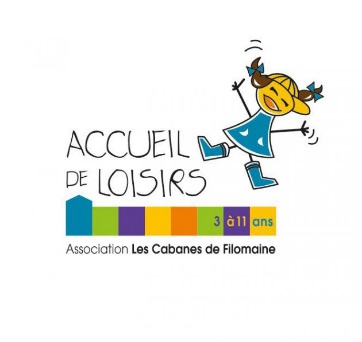 SIVOS Genouillé / Saint-CrépinApprobation du règlement intérieurDe l’Accueil de LoisirsLes règlements régissant l’Accueil de Loisirs ont été élaborés par l’équipe pédagogique et validés par M. SOUSSIN Jean-Michel, Président du SIVOS Genouillé / Saint-Crépin. Ils sont consultables sur le tableau d’affichage de Genouillé ainsi que sur les sites internet des 2 communes :https://www.genouille17.frhttps://www.saintcrepin.frJe soussigné(e) (nom et prénom)………………………………………………………, représentant légal de l’enfant (nom et prénom de l’enfant)……………………………………………………….., certifie avoir pris connaissance des règlements de l’accueil périscolaire et des mercredis, et accepter toutes les dispositions énoncées.A ……………………………… le……………………………..                                  SignatureDirecteur : LE CORRE Sylvain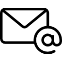         accueil.loisirsgenouille17@orange.fr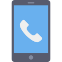        07.50.15.52.51…………………………………………………………………………………………………………………………………………………………….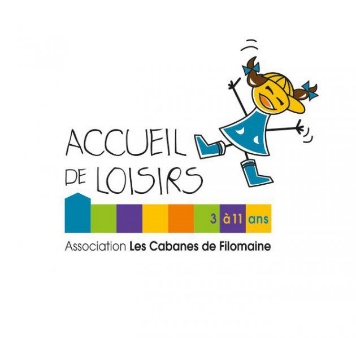 SIVOS Genouillé / Saint-CrépinApprobation du règlement intérieurDe l’Accueil de LoisirsLes règlements régissant l’Accueil de Loisirs ont été élaborés par l’équipe pédagogique et validés par M. SOUSSIN Jean-Michel, Président du SIVOS Genouillé / Saint-Crépin. Ils sont consultables sur le tableau d’affichage de Genouillé ainsi que sur les sites internet des 2 communes :https://www.genouille17.frhttps://www.saintcrepin.frJe soussigné(e) (nom et prénom)………………………………………………, représentant légal de l’enfant (nom et prénom de l’enfant)……………………………………………….., certifie avoir pris connaissance des règlements de l’accueil périscolaire et des mercredis, et accepter toutes les dispositions énoncées.A ……………………………… le……………………………..                                  SignatureDirecteur : LE CORRE Sylvain        accueil.loisirsgenouille17@orange.fr       07.50.15.52.51